Ergonomia dla pracownika jest ważnaDowiedz się, dlaczego <b> ergonomia dla pracownika </b> jest obecnie tak ważna i istotna. Nasz artykuł przedstawi Ci korzyści płynące z ergonomicznej pracy. Sprawdź!Ergonomia dla pracownika, co to jest?Zastanawiasz się pewnie, czym tak naprawdę jest ergonomia dla pracownika? Jeśli chcesz wiedzieć więcej na ten temat, to bardzo dobrze. Taka wiedza pozwoli Ci na zdobycie umiejętności skuteczne zarządzania pomiędzy sobą, a środowiskiem Twojej pracy. Korzyści zauważysz już po pierwszych dnia od momentu wprowadzenia zmian. Sprawdź, jak to zrobić.Ergonomia dla pracownika - korzyściSzukasz sposobu na zmniejszenie kosztów związanych z rekompensatą dla pracowników i opieką zdrowotną w swojej firmie? Czy poprawa produktywności jest jednym z głównych celów biznesowych Twojej firmy w tym roku? Ergonomia dla pracownika, to bardzo ważna kwestia w tej dziedzinie. Jeśli tak jest (i założę, że tak jest), to ustanowienie lub poprawa ergonomii w miejscu pracy w Twojej firmie powinna być na szczycie listy spraw do załatwienia. W rzeczywistości, wiodące firmy głęboko integrują w ergonomię dla pracownika we wszystkich swoich działaniach. Nic dziwnego, że przyglądasz się korzyściom płynącym z efektywnego procesu ergonomii.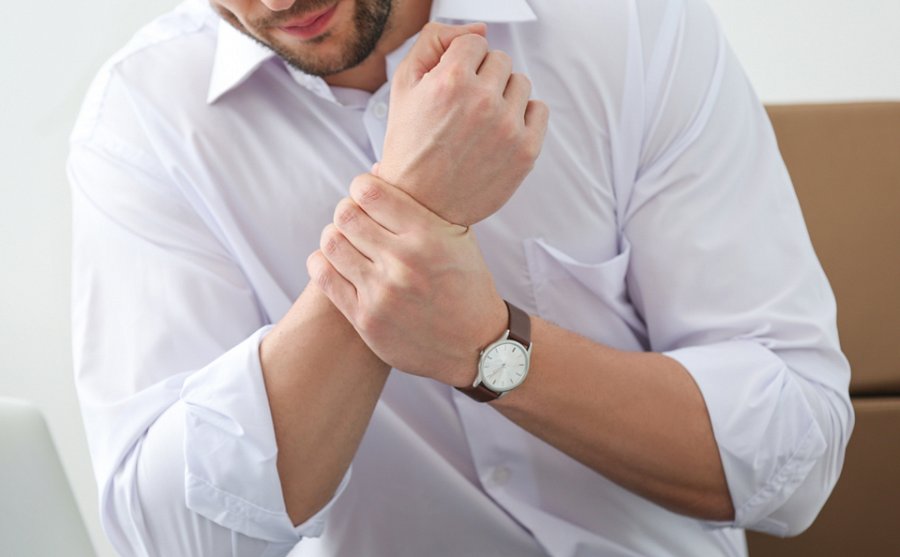 Ergonomia obniża kosztyPoprzez systematyczne zmniejszanie ergonomicznych czynników ryzyka można zapobiec kosztownym schorzeniom układu mięśniowo-szkieletowego Twoich pracowników. Znaczną oszczędność kosztów odczujesz już po kilku zmianach zasad ergonomii w swojej firmie. Ilość zwolnień lekarski będzie o wiele niższa niż do tej pory. Zobacz, jakie to proste!